 BOMERE HEATH PRIMARY SCHOOL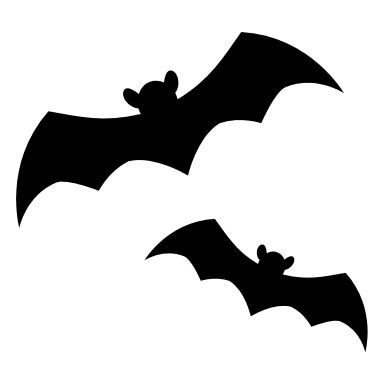 HALLOWEEN DISCOTHURSDAY 25th OCTOBER 2018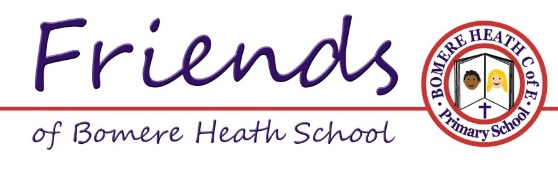  BOMERE HEATH PRIMARY SCHOOLHALLOWEEN DISCOTHURSDAY 25th OCTOBER 2018 BOMERE HEATH PRIMARY SCHOOLHALLOWEEN DISCOTHURSDAY 25th OCTOBER 2018 BOMERE HEATH PRIMARY SCHOOLHALLOWEEN DISCOTHURSDAY 25th OCTOBER 2018KS1: 5.30pm to 6.30pm   Prize for the best costume at each discoKS2: 6.45pm to 7.45pm   £2 per child – including refreshments          Please Pay on the DoorKS1: 5.30pm to 6.30pm   Prize for the best costume at each discoKS2: 6.45pm to 7.45pm   £2 per child – including refreshments         Please Pay on the DoorKS1: 5.30pm to 6.30pm   Prize for the best costume at each discoKS2: 6.45pm to 7.45pm   £2 per child – including refreshments        Please Pay on the DoorKS1: 5.30pm to 6.30pm   Prize for the best costume at each discoKS2: 6.45pm to 7.45pm   £2 per child – including refreshments         Please Pay on the Door